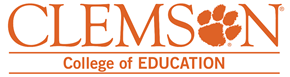 NCSS SOCIAL STUDIES TEACHER EDUCATION THEMATIC STANDARDS PERFORMANCE EVIDENCESTUDENT TEACHER/INTERN EVALUATION FORMThis form is to be completed by the cooperating teacher at least once for each student teacher during the student teacher's placement. This should be a comprehensive overview of the student’s performance on these standards over the student teaching period. Cooperating teachers are responsible for this being done and University Supervisors are responsible for getting it back to the Office of Field Experiences in a timely manner.Lesson Content/Objective:Assessment: For each theme, (1) check the specific questions addressed in the lesson(s) and during the observation(s); (2) from the dropdown box, please select the appropriate quantitative evaluation to indicate evidence in planning and evidence in teaching for each new theme; and, (3) add comments as necessary.NCSS Theme I: Culture and Cultural DiversityTeachers of social studies at all school levels should provide developmentally appropriate experiences as they guide learners in the study of culture and cultural diversity.Description: In schools, this theme typically appears in units and courses dealing with geography, history, sociology, and anthropology, as well as multicultural topics across the curriculum. The study of culture prepares students to answer questions such as: What are the common characteristics of different cultures?How do belief systems, such as religion or political ideals, influence other parts of culture? How does the culture change to accommodate different ideas and beliefs? What does language tell us about culture?NCSS Theme II: Time, Continuity and ChangeTeachers of social studies at all school levels should provide developmentally appropriate experiences as they guide learners in the study of time continuity and change.Description: This theme typically appears in courses in history and others that draw upon historical knowledge and habits. Human beings seek to understand their historical roots and to locate themselves in time. Knowing how to read and reconstruct the past allows one to develop an historical perspective and to answer questions such as:Who am I? What happened in the past? How am I connected to those in the past? How has the world changed and how might it change in the future?Why does our personal sense of relatedness to the past change? NCSS Theme III: People, Places and EnvironmentsTeachers of social studies at all school levels should provide developmentally appropriate experiences as they guide learners in the study of people, places, and environments.Description: In schools, this theme typically appears in units and courses dealing with area studies and geography. The study of people, places and human-environment interactions assists students as they create spatial views and geographic perspectives of the world beyond their personal locations. Students need the knowledge, skills, and understanding provided by questions such as:Where are things located? Why are they located where they are?What do we mean by "region"?How do landforms change?What implications do these changes have for people? NCSS Theme IV: Individual Human Development and IdentityTeachers of social studies at all school levels should provide developmentally appropriate experiences as they guide learners in the study of ideas associated with individual human development and identity.Description: In schools, this theme typically appears in units and courses dealing with psychology and anthropology. Personal identity is shaped by one's culture, by groups, and by institutional influences. Students should consider such questions as:How do people learn?Why do people behave as they do?What influences how people learn, perceive and grow?How do people meet their basic needs in a variety of contexts?How do individuals develop from youth to adulthood?NCSS Theme V: Individuals, Groups and InstitutionsTeachers of social studies at all levels should provide developmentally appropriate experiences as they guide learners in the study of interactions among individuals, groups, and institutions.Description: In schools, this theme typically appears in units in courses dealing with sociology, anthropology, psychology, political science, and history. Institutions such as schools, churches, families, government agencies, and the courts play an integral role in people's lives. It is important that students learn how institutions are formed, what controls and influences them, how they influence individuals and culture, and how they are maintained or changed. Students may address questions such as:What is the role of institutions in this and other societies?How am I influenced by institutions?How do institutions change?What is my role in institutional change?NCSS Theme VI: Power, Authority and GovernanceTeachers of social studies at all school levels should provide developmentally appropriate experiences as they guide learners in the study of power, authority, and governance.Description: In schools, this theme typically appears in units or courses dealing with government, politics, political science, history, law, and other social sciences. Understanding the historical development of structures of power, authority, and governance and their evolving functions in contemporary U. S. society and other parts of the world is essential for developing civic competence. In exploring this theme, students confront questions such as:What is power? What forms does it take?Who holds it?How is it gained, used, and justified?What is legitimate authority?How are governments created, structured, maintained, and changed?How can individuals' rights be protected within the context of majority rule?NCSS Theme VII: Production, Distribution, and ConsumptionTeachers of social studies at all school levels should provide developmentally appropriate experiences as they guide learners in the study of how people organize for the production, distribution, and consumption of goods and services.Description: In schools, this theme typically appears in units in courses dealing with economic concepts and issues. Because people have wants that often exceed the resources available to them, a variety of ways have evolved to answer such questions as:What is to be produced? How is production to be organized?How are goods and services to be distributed?What is the most effective allocation of the factors to be produced (land, labor, capital, and management)?NCSS Theme VIII: Science, Technology, and SocietyTeachers of social studies at all school levels should provide developmentally appropriate experiences as they guide learners in the study of science and technology.Description: This theme draws upon the natural and physical sciences and the humanities, and appears in a variety of social studies courses, including history, geography, economics, civics, and government. Modern life as we know it would be impossible without technology and the science that supports it. But technology brings with it many questions such as:Is new technology always better than old? What can we learn from the past about how new technologies result in broader social change, some of which is unanticipated?How can we cope with the ever-increasing pace of change?How can we manage technology so that the greatest number of people benefit from it?How can we preserve our fundamental values and beliefs in the midst of technological change?NCSS Theme IX: Global Connections and InterdependenceTeachers of social studies at all school levels should provide developmentally appropriate experiences as they guide learners in the study of global connections and interdependence. Description: This theme typically appears in units in courses dealing with geography, culture, and economics, but may also draw upon the natural and physical sciences and the humanities. The realities of global interdependence require understanding the increasingly important and diverse global connections among world societies and the frequent tension between national interests and global priorities. Students will need to be able to address such international issues as:Health care The environmentHuman rightsEconomic competition and interdependenceAge-old ethnic enmitiesPolitical and military alliancesNCSS Theme X: Civic Ideals and PracticesTeachers of social studies at all school levels should provide developmentally appropriate experiences as they guide learners in the study of civic ideals and practices.Description: In schools, this theme typically appears in units or courses dealing with history, political science, cultural anthropology, and fields such as global studies, law-related education, and the humanities. An understanding of civic ideals and practices of citizenship is critical to full participation in society and is a central purpose of the social studies. Students confront such questions as:What is civic participation and how can I be involved? How has the meaning of citizenship evolved?What is the balance between rights and responsibilities?What is the role of the citizen in the community and the nation, and as a member of the world community?How can I make a positive difference? Teacher Candidate:Date:           Cooperating Teacher:School:  University Supervisor:Grade/Subject:Evaluator:Unacceptable1Acceptable2Target3ScoreEvidence of PlanningCandidate exhibits an unacceptable level of performance of ability to conceptualize and apply pedagogical and professional standard-specific knowledge and skills to create effective lesson and unit plans.Candidate exhibits an acceptable level of performance of ability to conceptualize and apply pedagogical and professional standard-specific knowledge and skills to create effective lesson and unit plans.Candidate exhibits an exceptional level of performance of ability to conceptualize and apply pedagogical and professional standard-specific knowledge and skills to create effective lesson and unit plans.Unacceptable1Acceptable2Target3ScoreEvidence of TeachingCandidate exhibits an unacceptable level of performance as they utilize content, skills, learning activities, and technology appropriate to creating meaningful classroom experiences. Candidate exhibits an acceptable level of performance as they utilize content, skills, learning activities, and technology appropriate to creating meaningful classroom experiences.Candidate exhibits an exceptional level of performance as they utilize content, skills, learning activities, and technology appropriate to creating meaningful classroom experiences.Unacceptable1Acceptable2Target3ScoreEvidence of Student LearningCandidate is unable to utilize assessments to diagnose student achievement, or to monitor pupil progress, or is unable to create or utilize assessments appropriate to the content or the age of the student.Candidate is able to utilize assessments to diagnose student achievement or to monitor pupil progress and is able to create or utilize assessments appropriate to the content or the age of the student.Candidate demonstrates a high level of ability to create and utilize assessments to diagnose student achievement and to monitor pupil progress with assessments appropriate to the content or the age of the student.CommentsUnacceptable1Acceptable2Target3ScoreEvidence of PlanningCandidate exhibits an unacceptable level of performance of ability to conceptualize and apply pedagogical and professional standard-specific knowledge and skills to create effective lesson and unit plans.Candidate exhibits an acceptable level of performance of ability to conceptualize and apply pedagogical and professional standard-specific knowledge and skills to create effective lesson and unit plans.Candidate exhibits an exceptional level of performance of ability to conceptualize and apply pedagogical and professional standard-specific knowledge and skills to create effective lesson and unit plans.Unacceptable1Acceptable2Target3ScoreEvidence of TeachingCandidate exhibits an unacceptable level of performance as they utilize content, skills, learning activities, and technology appropriate to creating meaningful classroom experiences. Candidate exhibits an acceptable level of performance as they utilize content, skills, learning activities, and technology appropriate to creating meaningful classroom experiences.Candidate exhibits an exceptional level of performance as they utilize content, skills, learning activities, and technology appropriate to creating meaningful classroom experiences.Unacceptable1Acceptable2Target3ScoreEvidence of Student LearningCandidate is unable to utilize assessments to diagnose student achievement, or to monitor pupil progress, or is unable to create or utilize assessments appropriate to the content or the age of the student.Candidate is able to utilize assessments to diagnose student achievement or to monitor pupil progress and is able to create or utilize assessments appropriate to the content or the age of the student.Candidate demonstrates a high level of ability to create and utilize assessments to diagnose student achievement and to monitor pupil progress with assessments appropriate to the content or the age of the student.CommentsUnacceptable1Acceptable2Target3ScoreEvidence of PlanningCandidate exhibits an unacceptable level of performance of ability to conceptualize and apply pedagogical and professional standard-specific knowledge and skills to create effective lesson and unit plans.Candidate exhibits an acceptable level of performance of ability to conceptualize and apply pedagogical and professional standard-specific knowledge and skills to create effective lesson and unit plans.Candidate exhibits an exceptional level of performance of ability to conceptualize and apply pedagogical and professional standard-specific knowledge and skills to create effective lesson and unit plans.Unacceptable1Acceptable2Target3ScoreEvidence of TeachingCandidate exhibits an unacceptable level of performance as they utilize content, skills, learning activities, and technology appropriate to creating meaningful classroom experiences. Candidate exhibits an acceptable level of performance as they utilize content, skills, learning activities, and technology appropriate to creating meaningful classroom experiences.Candidate exhibits an exceptional level of performance as they utilize content, skills, learning activities, and technology appropriate to creating meaningful classroom experiences.Unacceptable1Acceptable2Target3ScoreEvidence of Student LearningCandidate is unable to utilize assessments to diagnose student achievement, or to monitor pupil progress, or is unable to create or utilize assessments appropriate to the content or the age of the student.Candidate is able to utilize assessments to diagnose student achievement or to monitor pupil progress and is able to create or utilize assessments appropriate to the content or the age of the student.Candidate demonstrates a high level of ability to create and utilize assessments to diagnose student achievement and to monitor pupil progress with assessments appropriate to the content or the age of the student.CommentsUnacceptable1Acceptable2Target3ScoreEvidence of PlanningCandidate exhibits an unacceptable level of performance of ability to conceptualize and apply pedagogical and professional standard-specific knowledge and skills to create effective lesson and unit plans.Candidate exhibits an acceptable level of performance of ability to conceptualize and apply pedagogical and professional standard-specific knowledge and skills to create effective lesson and unit plans.Candidate exhibits an exceptional level of performance of ability to conceptualize and apply pedagogical and professional standard-specific knowledge and skills to create effective lesson and unit plans.Unacceptable1Acceptable2Target3ScoreEvidence of TeachingCandidate exhibits an unacceptable level of performance as they utilize content, skills, learning activities, and technology appropriate to creating meaningful classroom experiences. Candidate exhibits an acceptable level of performance as they utilize content, skills, learning activities, and technology appropriate to creating meaningful classroom experiences.Candidate exhibits an exceptional level of performance as they utilize content, skills, learning activities, and technology appropriate to creating meaningful classroom experiences.Unacceptable1Acceptable2Target3ScoreEvidence of Student LearningCandidate is unable to utilize assessments to diagnose student achievement, or to monitor pupil progress, or is unable to create or utilize assessments appropriate to the content or the age of the student.Candidate is able to utilize assessments to diagnose student achievement or to monitor pupil progress and is able to create or utilize assessments appropriate to the content or the age of the student.Candidate demonstrates a high level of ability to create and utilize assessments to diagnose student achievement and to monitor pupil progress with assessments appropriate to the content or the age of the student.CommentsUnacceptable1Acceptable2Target3ScoreEvidence of PlanningCandidate exhibits an unacceptable level of performance of ability to conceptualize and apply pedagogical and professional standard-specific knowledge and skills to create effective lesson and unit plans.Candidate exhibits an acceptable level of performance of ability to conceptualize and apply pedagogical and professional standard-specific knowledge and skills to create effective lesson and unit plans.Candidate exhibits an exceptional level of performance of ability to conceptualize and apply pedagogical and professional standard-specific knowledge and skills to create effective lesson and unit plans.Unacceptable1Acceptable2Target3ScoreEvidence of TeachingCandidate exhibits an unacceptable level of performance as they utilize content, skills, learning activities, and technology appropriate to creating meaningful classroom experiences. Candidate exhibits an acceptable level of performance as they utilize content, skills, learning activities, and technology appropriate to creating meaningful classroom experiences.Candidate exhibits an exceptional level of performance as they utilize content, skills, learning activities, and technology appropriate to creating meaningful classroom experiences.Unacceptable1Acceptable2Target3ScoreEvidence of Student LearningCandidate is unable to utilize assessments to diagnose student achievement, or to monitor pupil progress, or is unable to create or utilize assessments appropriate to the content or the age of the student.Candidate is able to utilize assessments to diagnose student achievement or to monitor pupil progress and is able to create or utilize assessments appropriate to the content or the age of the student.Candidate demonstrates a high level of ability to create and utilize assessments to diagnose student achievement and to monitor pupil progress with assessments appropriate to the content or the age of the student.CommentsUnacceptable1Acceptable2Target3ScoreEvidence of PlanningCandidate exhibits an unacceptable level of performance of ability to conceptualize and apply pedagogical and professional standard-specific knowledge and skills to create effective lesson and unit plans.Candidate exhibits an acceptable level of performance of ability to conceptualize and apply pedagogical and professional standard-specific knowledge and skills to create effective lesson and unit plans.Candidate exhibits an exceptional level of performance of ability to conceptualize and apply pedagogical and professional standard-specific knowledge and skills to create effective lesson and unit plans.Unacceptable1Acceptable2Target3ScoreEvidence of TeachingCandidate exhibits an unacceptable level of performance as they utilize content, skills, learning activities, and technology appropriate to creating meaningful classroom experiences. Candidate exhibits an acceptable level of performance as they utilize content, skills, learning activities, and technology appropriate to creating meaningful classroom experiences.Candidate exhibits an exceptional level of performance as they utilize content, skills, learning activities, and technology appropriate to creating meaningful classroom experiences.Unacceptable1Acceptable2Target3ScoreEvidence of Student LearningCandidate is unable to utilize assessments to diagnose student achievement, or to monitor pupil progress, or is unable to create or utilize assessments appropriate to the content or the age of the student.Candidate is able to utilize assessments to diagnose student achievement or to monitor pupil progress and is able to create or utilize assessments appropriate to the content or the age of the student.Candidate demonstrates a high level of ability to create and utilize assessments to diagnose student achievement and to monitor pupil progress with assessments appropriate to the content or the age of the student.CommentsUnacceptable1Acceptable2Target3ScoreEvidence of PlanningCandidate exhibits an unacceptable level of performance of ability to conceptualize and apply pedagogical and professional standard-specific knowledge and skills to create effective lesson and unit plans.Candidate exhibits an acceptable level of performance of ability to conceptualize and apply pedagogical and professional standard-specific knowledge and skills to create effective lesson and unit plans.Candidate exhibits an exceptional level of performance of ability to conceptualize and apply pedagogical and professional standard-specific knowledge and skills to create effective lesson and unit plans.Unacceptable1Acceptable2Target3ScoreEvidence of TeachingCandidate exhibits an unacceptable level of performance as they utilize content, skills, learning activities, and technology appropriate to creating meaningful classroom experiences. Candidate exhibits an acceptable level of performance as they utilize content, skills, learning activities, and technology appropriate to creating meaningful classroom experiences.Candidate exhibits an exceptional level of performance as they utilize content, skills, learning activities, and technology appropriate to creating meaningful classroom experiences.Unacceptable1Acceptable2Target3ScoreEvidence of Student LearningCandidate is unable to utilize assessments to diagnose student achievement, or to monitor pupil progress, or is unable to create or utilize assessments appropriate to the content or the age of the student.Candidate is able to utilize assessments to diagnose student achievement or to monitor pupil progress and is able to create or utilize assessments appropriate to the content or the age of the student.Candidate demonstrates a high level of ability to create and utilize assessments to diagnose student achievement and to monitor pupil progress with assessments appropriate to the content or the age of the student.CommentsUnacceptable1Acceptable2Target3ScoreEvidence of PlanningCandidate exhibits an unacceptable level of performance of ability to conceptualize and apply pedagogical and professional standard-specific knowledge and skills to create effective lesson and unit plans.Candidate exhibits an acceptable level of performance of ability to conceptualize and apply pedagogical and professional standard-specific knowledge and skills to create effective lesson and unit plans.Candidate exhibits an exceptional level of performance of ability to conceptualize and apply pedagogical and professional standard-specific knowledge and skills to create effective lesson and unit plans.Unacceptable1Acceptable2Target3ScoreEvidence of TeachingCandidate exhibits an unacceptable level of performance as they utilize content, skills, learning activities, and technology appropriate to creating meaningful classroom experiences. Candidate exhibits an acceptable level of performance as they utilize content, skills, learning activities, and technology appropriate to creating meaningful classroom experiences.Candidate exhibits an exceptional level of performance as they utilize content, skills, learning activities, and technology appropriate to creating meaningful classroom experiences.Unacceptable1Acceptable2Target3ScoreEvidence of Student LearningCandidate is unable to utilize assessments to diagnose student achievement, or to monitor pupil progress, or is unable to create or utilize assessments appropriate to the content or the age of the student.Candidate is able to utilize assessments to diagnose student achievement or to monitor pupil progress and is able to create or utilize assessments appropriate to the content or the age of the student.Candidate demonstrates a high level of ability to create and utilize assessments to diagnose student achievement and to monitor pupil progress with assessments appropriate to the content or the age of the student.CommentsUnacceptable1Acceptable2Target3ScoreEvidence of PlanningCandidate exhibits an unacceptable level of performance of ability to conceptualize and apply pedagogical and professional standard-specific knowledge and skills to create effective lesson and unit plans.Candidate exhibits an acceptable level of performance of ability to conceptualize and apply pedagogical and professional standard-specific knowledge and skills to create effective lesson and unit plans.Candidate exhibits an exceptional level of performance of ability to conceptualize and apply pedagogical and professional standard-specific knowledge and skills to create effective lesson and unit plans.Unacceptable1Acceptable2Target3ScoreEvidence of TeachingCandidate exhibits an unacceptable level of performance as they utilize content, skills, learning activities, and technology appropriate to creating meaningful classroom experiences. Candidate exhibits an acceptable level of performance as they utilize content, skills, learning activities, and technology appropriate to creating meaningful classroom experiences.Candidate exhibits an exceptional level of performance as they utilize content, skills, learning activities, and technology appropriate to creating meaningful classroom experiences.Unacceptable1Acceptable2Target3ScoreEvidence of Student LearningCandidate is unable to utilize assessments to diagnose student achievement, or to monitor pupil progress, or is unable to create or utilize assessments appropriate to the content or the age of the student.Candidate is able to utilize assessments to diagnose student achievement or to monitor pupil progress and is able to create or utilize assessments appropriate to the content or the age of the student.Candidate demonstrates a high level of ability to create and utilize assessments to diagnose student achievement and to monitor pupil progress with assessments appropriate to the content or the age of the student.CommentsUnacceptable1Acceptable2Target3ScoreEvidence of PlanningCandidate exhibits an unacceptable level of performance of ability to conceptualize and apply pedagogical and professional standard-specific knowledge and skills to create effective lesson and unit plans.Candidate exhibits an acceptable level of performance of ability to conceptualize and apply pedagogical and professional standard-specific knowledge and skills to create effective lesson and unit plans.Candidate exhibits an exceptional level of performance of ability to conceptualize and apply pedagogical and professional standard-specific knowledge and skills to create effective lesson and unit plans.Unacceptable1Acceptable2Target3ScoreEvidence of TeachingCandidate exhibits an unacceptable level of performance as they utilize content, skills, learning activities, and technology appropriate to creating meaningful classroom experiences. Candidate exhibits an acceptable level of performance as they utilize content, skills, learning activities, and technology appropriate to creating meaningful classroom experiences.Candidate exhibits an exceptional level of performance as they utilize content, skills, learning activities, and technology appropriate to creating meaningful classroom experiences.Unacceptable1Acceptable2Target3ScoreEvidence of Student LearningCandidate is unable to utilize assessments to diagnose student achievement, or to monitor pupil progress, or is unable to create or utilize assessments appropriate to the content or the age of the student.Candidate is able to utilize assessments to diagnose student achievement or to monitor pupil progress and is able to create or utilize assessments appropriate to the content or the age of the student.Candidate demonstrates a high level of ability to create and utilize assessments to diagnose student achievement and to monitor pupil progress with assessments appropriate to the content or the age of the student.Comments